Dear Parents, As you are aware P3 children are preparing to celebrate their First Penance. It has been confirmed that this will take place in St. Peter’s Cathedral next Wednesday 21st April,       Mrs Hyndman’s Class at 12.15pm  followed by Miss Webb’s Class at 1pmOn the day your child will come to school as normal in full school uniform. They will be given lunch in school before being brought to the Cathedral by class teachers. The children will be seated in their class bubble throughout the ceremony and we ask that you do not approach the children in their bubble to ensure safe distancing at all times. They will have already been assigned a row in which to sit- a note of this will follow. Unfortunately, owing to current restrictions and government guidance please note;Only a maximum of 2 adults can attend for each child. Social distancing must be adhered to throughout the ceremony and masks must be worn at all times by adults.  There can be no singing or reading of prayers during the serviceWe cannot distribute booklets for the ceremony  At the end of the celebration children will remain seated  with the class teacher until a parent comes forward to collect the child- (following a one way system) and the children will then be free to leave with their parents on collection. We appreciate your support in helping children prepare for the service by learning their prayers and thank you in advance for your cooperation on the day to ensure the ceremony is a safe and enjoyable one for all. Many thanks,    Mrs Alexander (Principal)Miss Webb and Mrs Hyndman (Class Teachers)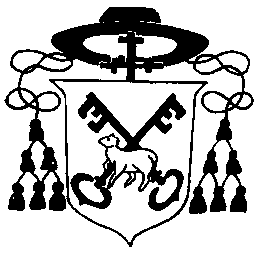  PrincipalPaula AlexanderB.ED, M.Ed, PQHSt Peter’s Primary SchoolRoss RoadBelfastBT12 4JDTelephone: 028 90 242271Fax:  028 90 233467www.stpeterspsbelfast.co.uk